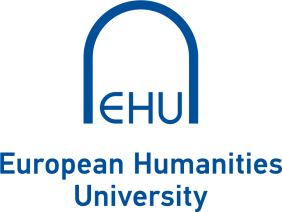 ART, PEDAGOGICAL, METHODOLOGICAL AND ART DISSEMINATION ACTIVITIES50.1. Carries out artistic (creative) and pedagogical activities, consisting of: 50.1.1. Publication (performance) of a work of art or realization of a work for the client; 50.1.2. Publishing of a work of art in publishing houses, audio and video recording studios, etc.; 50.1.3. Evaluation of a work of art or its announcement by prestigious foreign and/or Lithuanian prizes or other prestigious awards; 50.1.4. Development of internationally recognized artists and/or successful supervision of an art doctors (or art licensors) art project (successfully defended project); 50.1.5. Publication of art research in a recognized foreign and/or Lithuanian publication. 50.2. Carry out art dissemination activities: 50.2.1. Prepare art projects and/or participate in them; 50.2.2. Present public lectures for popularizing art; 50.2.3. Publish articles and reviews in cultural, artistic and professional publications; 50.2.4. Create online sources of art dissemination, supervises them, regularly disseminates knowledge about art through the media, etc.; 50.2.5. Participate in creative union activities; 50.2.6. Participate in the work of art evaluation commissions, cultural and art expert groups; 50.2.7. Carry out other art dissemination activities. 50.3. Carry out methodological activities: 50.3.1. Participate in the process of art studies of any cycle (preparation and teaching of these subjects, supervision of an art project, review of an art project, supervision of students in preparation of final thesis, work in defence commissions); 50.3.2. Participate in the commission, defence council for the third cycle of studies or be a member of such commission or committee; 50.3.3. Participate in internships and exchange programmes for teachers; 50.3.4. Organize master classes, workshops, seminars, open lessons; 50.3.5. Participate in qualification improvement programmes; 50.3.6. Prepare study guides, textbooks or parts thereof, educational books, lecture notes for studies, anthologies, editorials of an artwork, other methodological tools used in the EHU study process. In addition to the criteria specified in Clause 45 of this Procedure, a person seeking to hold the position of a professor in the field of art must have performed all work in the field of art according to the relevant type (fine arts or design activities): (pedagogical name., science degree, name, surname of the researcher)20XX - 2023 (starting with the latest publications e.g.: 2023, 2022, 2021, 2020, 2019, 2018, 2017, 2016, 2015, etc.)Author:(name surname)(signature, date)